Γ’ ΤΑΞΗ1a-f: Magic forest!1a                                                                                      1b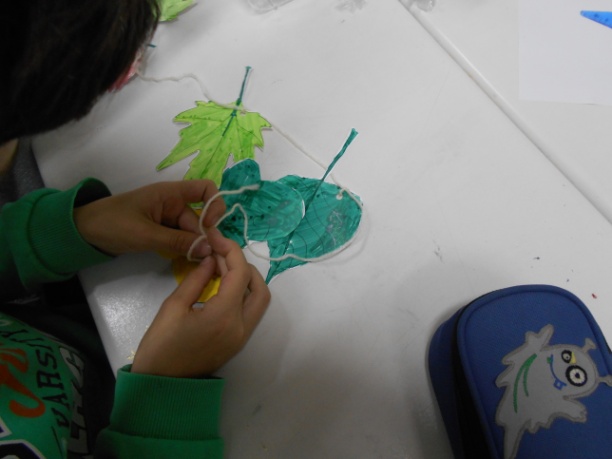 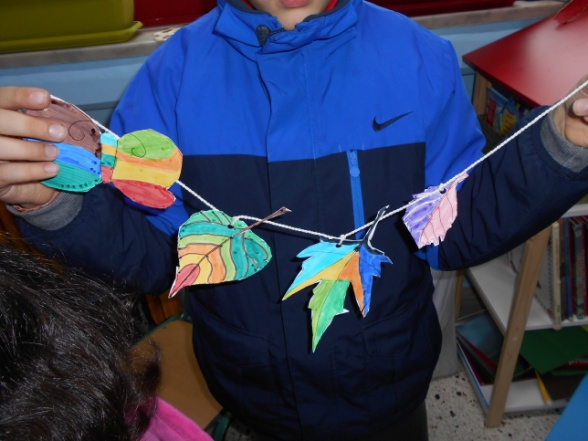 1c                                                                                       1d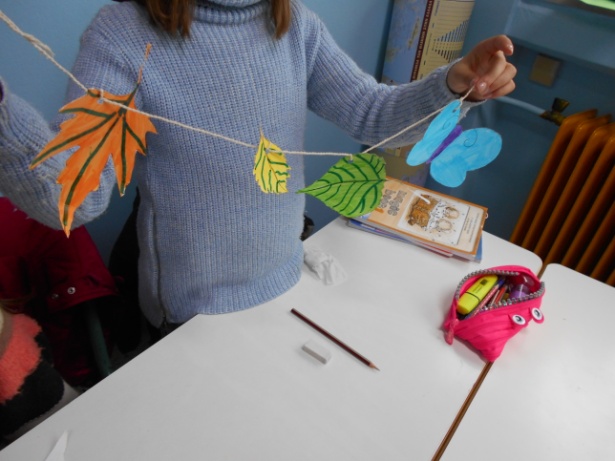 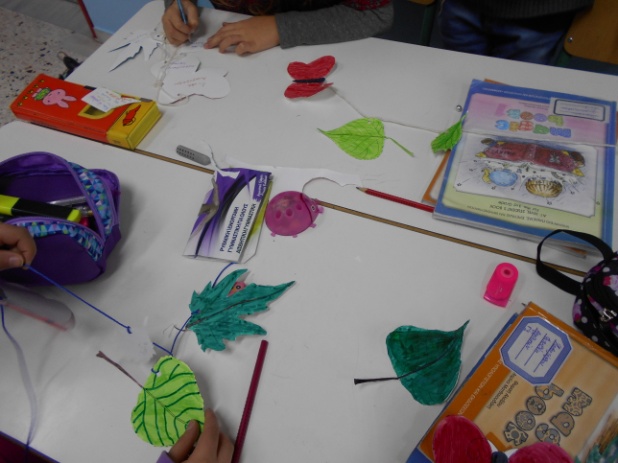 1e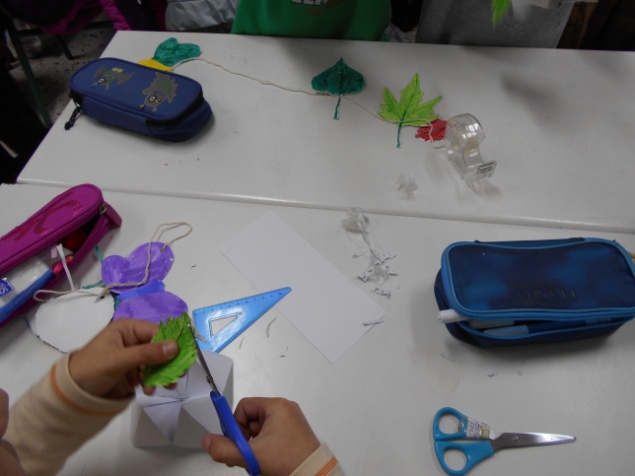 1f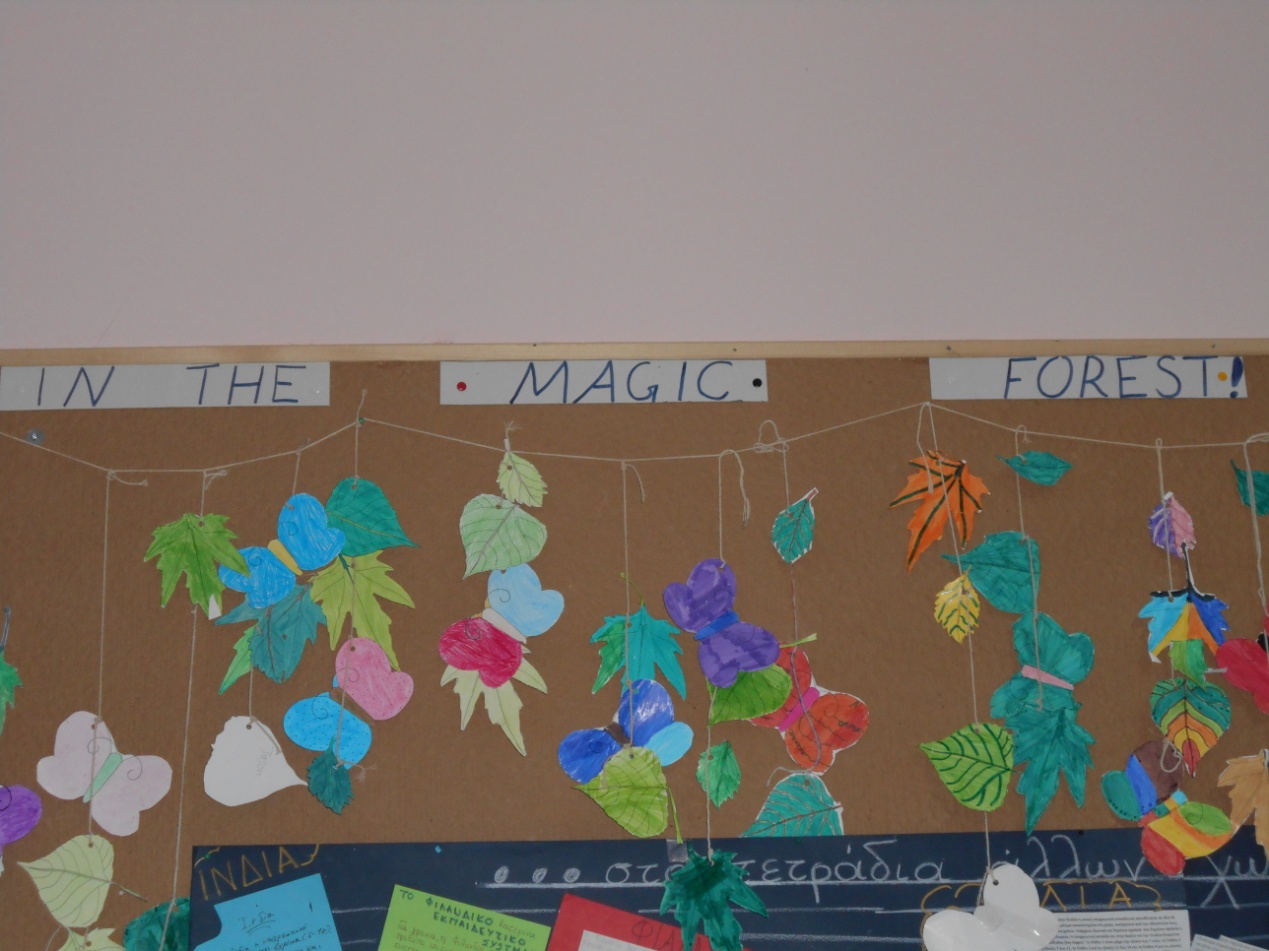 2a-e: Eat right, smile bright!2a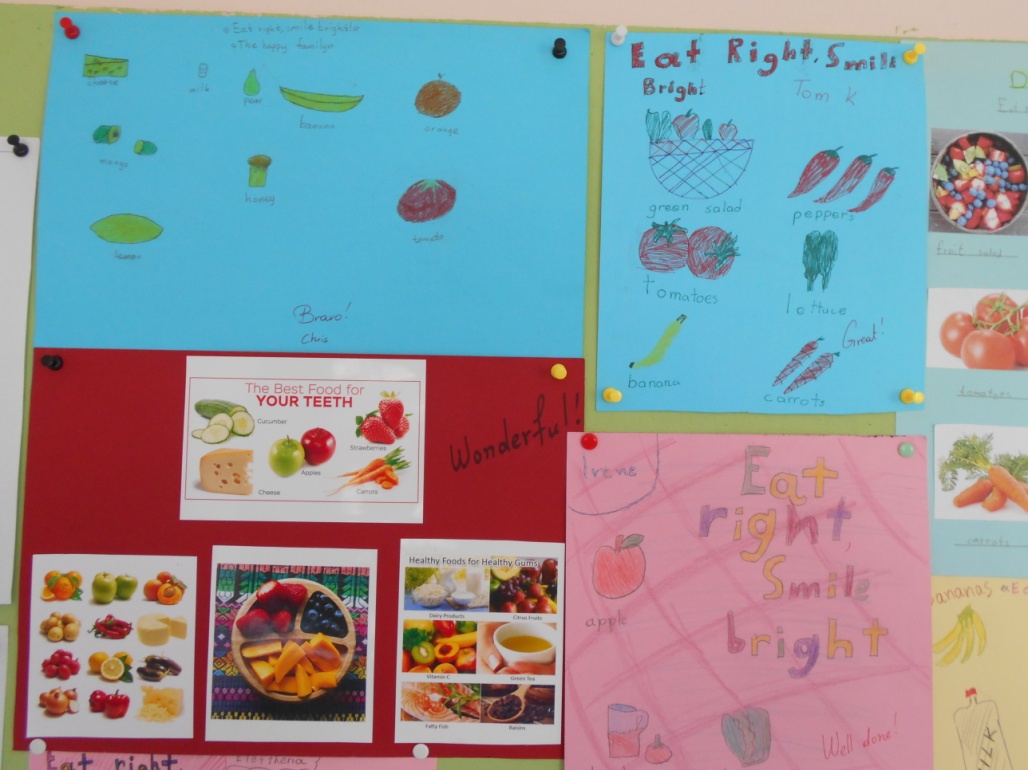 2b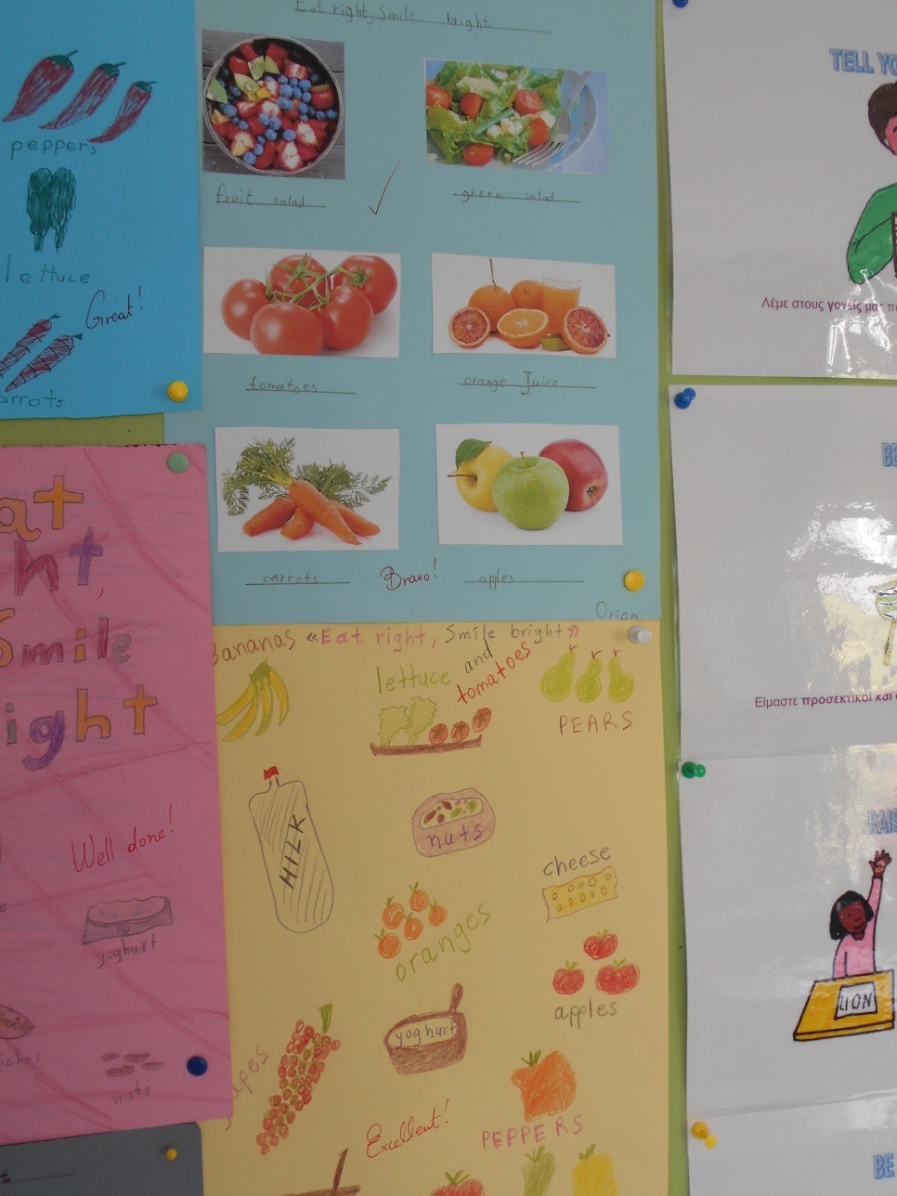 2c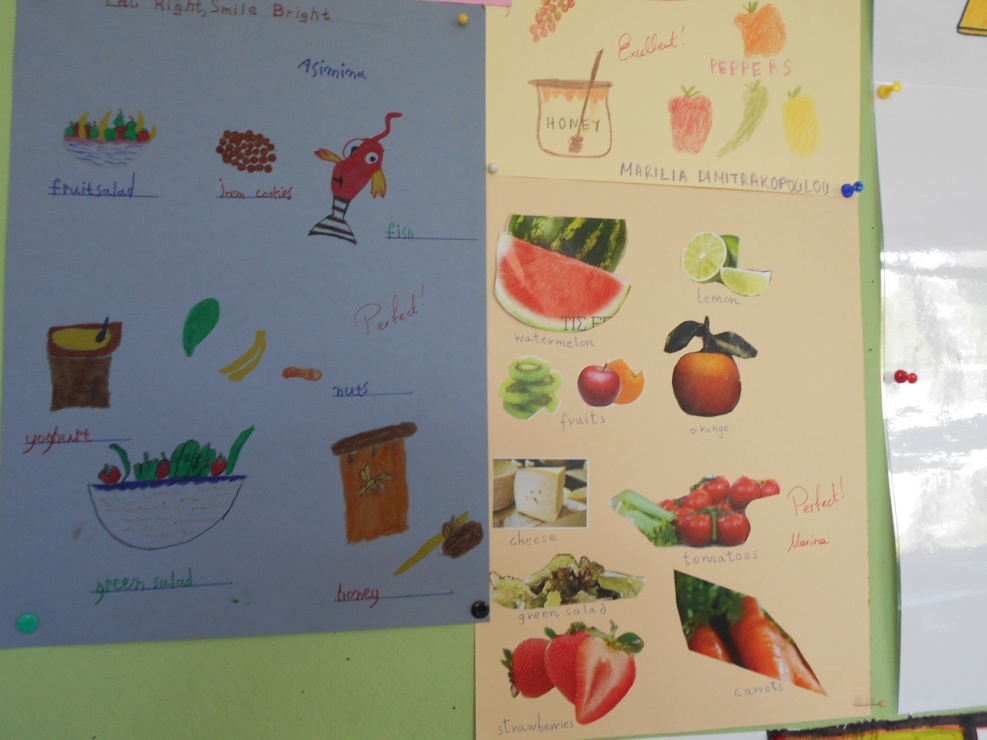 2d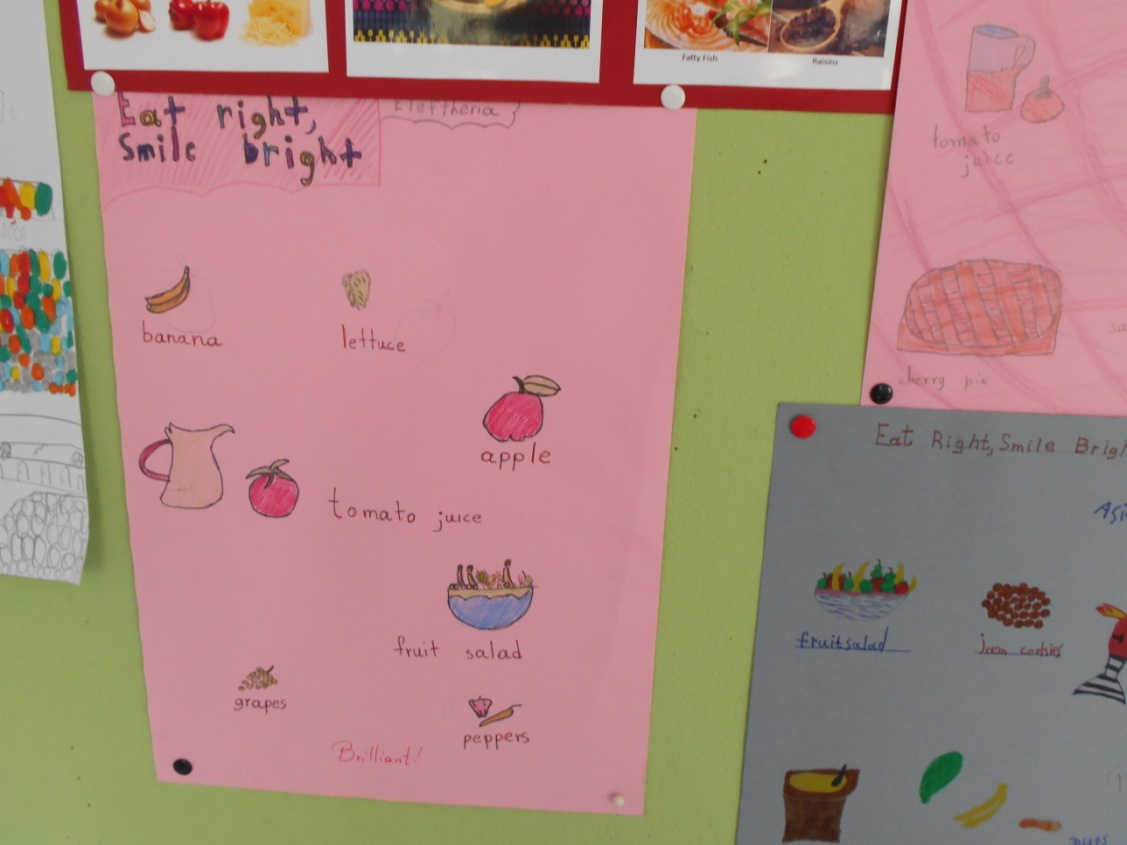 2e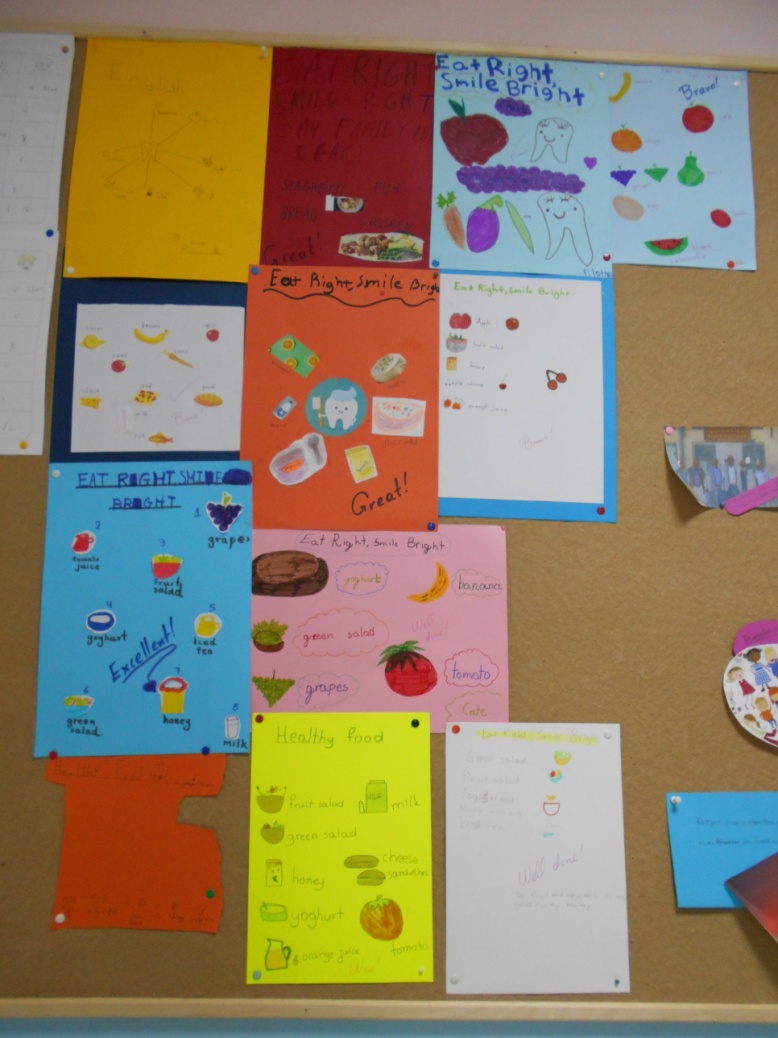 3a-f: We wish you a Merry Christmas! 3a                                                                                        3b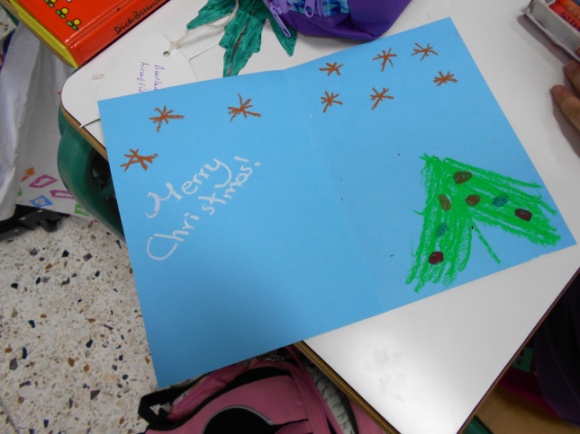 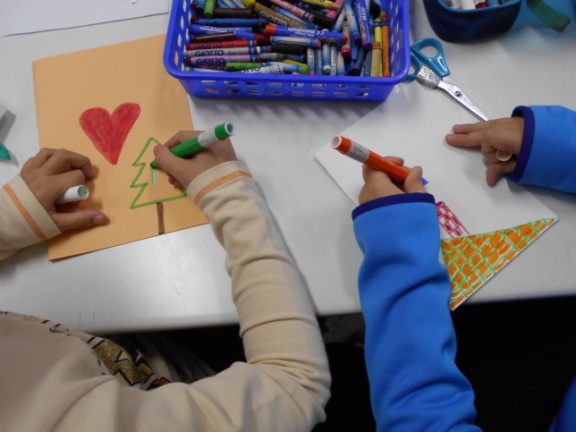 3c                                                                                       3d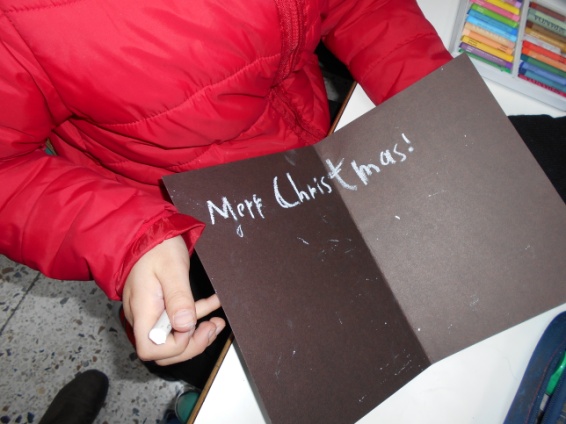 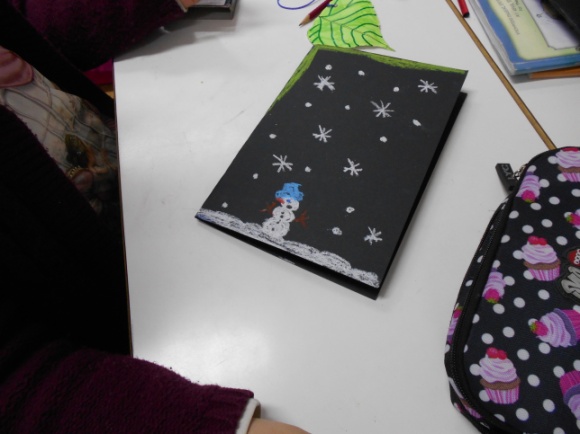 3e                                                                                         3f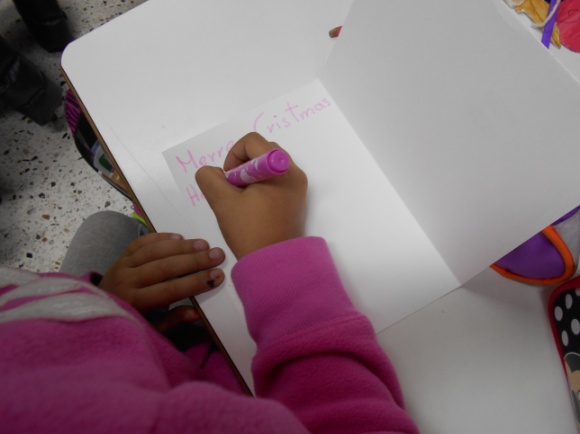 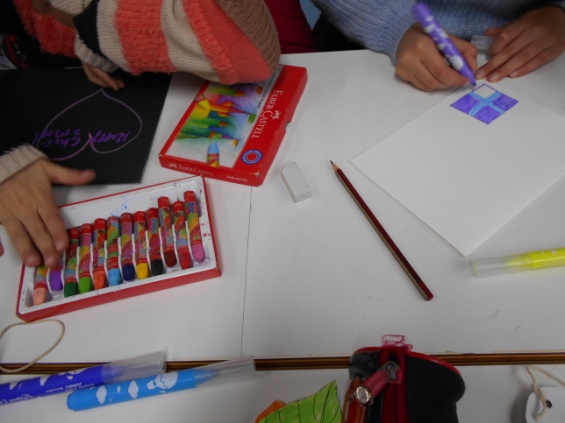 4a-j: Easter Egg Hunt!4a                                                                                      4b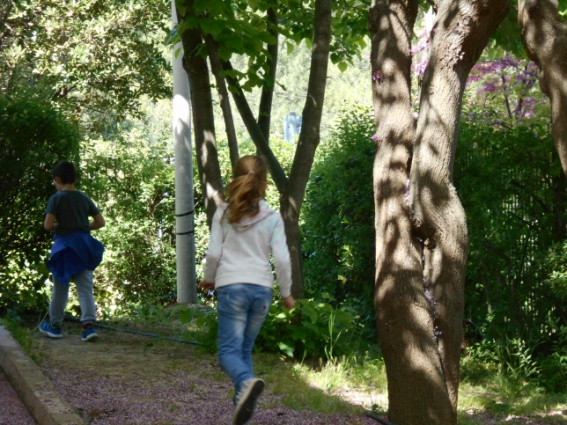 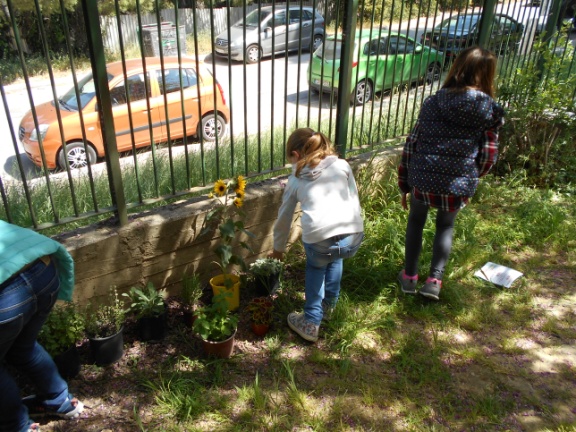 4c                                                                                            4d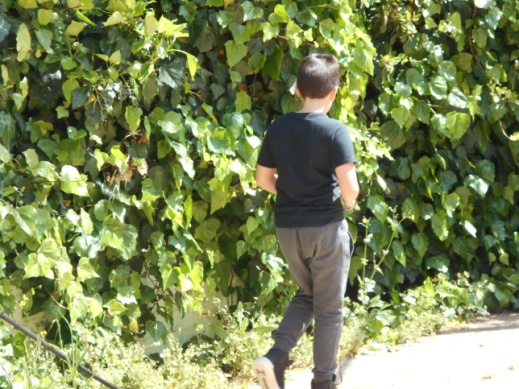 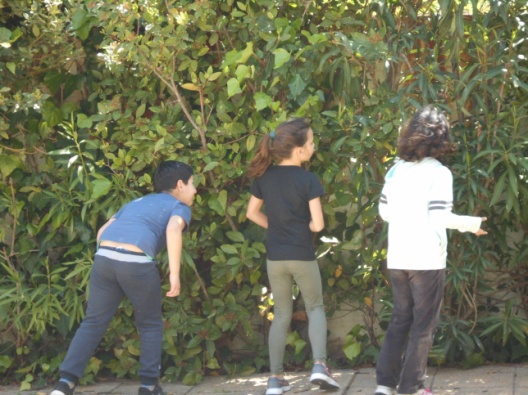 4e                                                                                           4f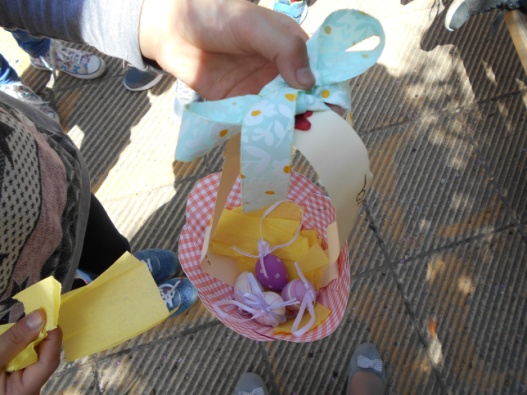 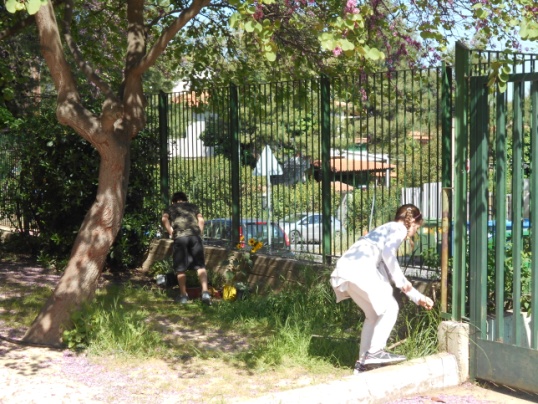 4g                                                                                                 4h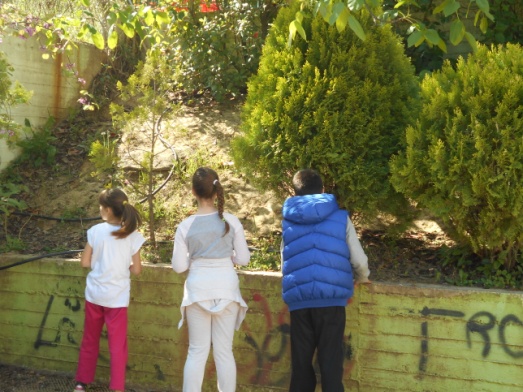 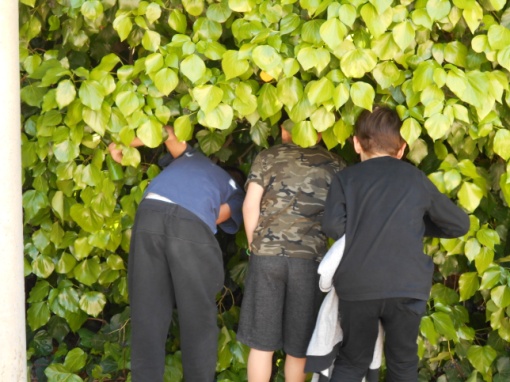 4i                                                                                        4j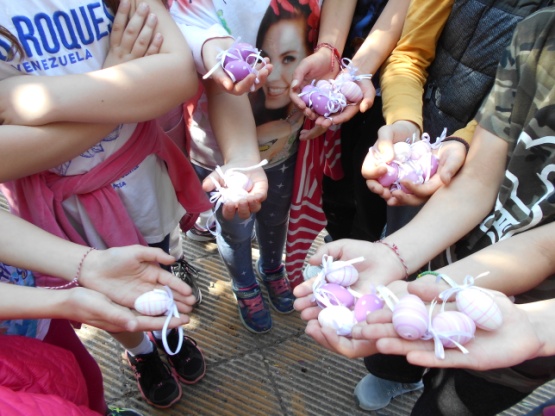 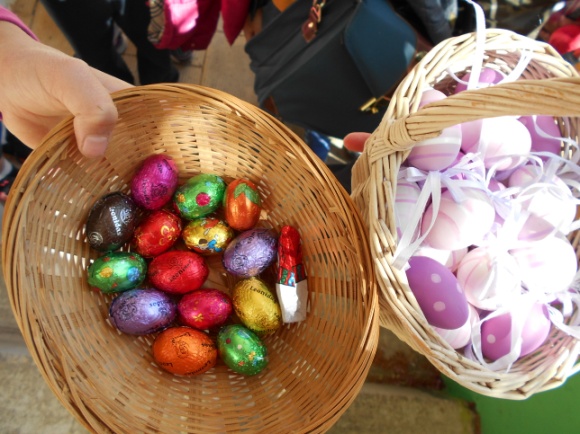 